Nicholas’ Parochial School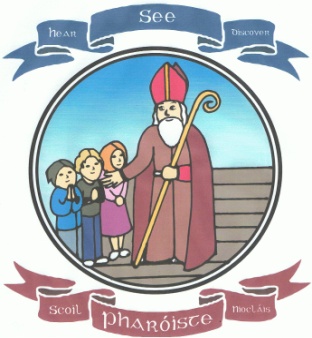 Waterside, GalwayTel: 091-569233E-mail: galwayschool@gmail.comWebsite: www.galwayschool.comENROLMENT APPLICATION FORM